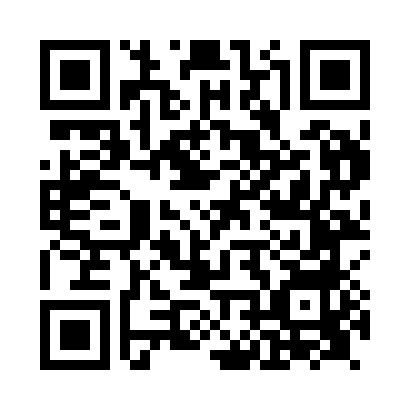 Prayer times for Salton, North Yorkshire, UKMon 1 Jul 2024 - Wed 31 Jul 2024High Latitude Method: Angle Based RulePrayer Calculation Method: Islamic Society of North AmericaAsar Calculation Method: HanafiPrayer times provided by https://www.salahtimes.comDateDayFajrSunriseDhuhrAsrMaghribIsha1Mon2:514:351:086:509:4011:242Tue2:524:361:086:509:4011:243Wed2:524:371:086:509:3911:234Thu2:534:381:086:509:3811:235Fri2:534:381:086:499:3811:236Sat2:544:391:086:499:3711:237Sun2:544:411:096:499:3611:228Mon2:554:421:096:499:3611:229Tue2:564:431:096:489:3511:2210Wed2:564:441:096:489:3411:2111Thu2:574:451:096:479:3311:2112Fri2:584:461:096:479:3211:2013Sat2:584:481:096:469:3111:2014Sun2:594:491:106:469:3011:1915Mon3:004:501:106:459:2811:1916Tue3:014:521:106:459:2711:1817Wed3:014:531:106:449:2611:1818Thu3:024:551:106:439:2511:1719Fri3:034:561:106:439:2311:1620Sat3:044:571:106:429:2211:1621Sun3:044:591:106:419:2011:1522Mon3:055:011:106:409:1911:1423Tue3:065:021:106:409:1711:1424Wed3:075:041:106:399:1611:1325Thu3:085:051:106:389:1411:1226Fri3:085:071:106:379:1311:1127Sat3:095:081:106:369:1111:1028Sun3:105:101:106:359:0911:0929Mon3:115:121:106:349:0811:0930Tue3:125:131:106:339:0611:0831Wed3:125:151:106:329:0411:07